Развивающие задания для обучающихся 2 классов: «Проведем неделю с пользой и интересно»Работаем на образовательных платформах:На Учи.руИгра Рыцариhttps://uchi.ru/activities/teacher/games/knightsигра Город цветовhttps://uchi.ru/activities/teacher/games/city-of-flowersигра Здоровьеhttps://uchi.ru/activities/teacher/games/healthолимпиада по русскому Заврики на Учи.руhttps://olympiads.uchi.ru/марафон «Весеннее пробуждение»Яндекс .Учебник.Реши.Пиши.https://reshi-pishi.ru/Геометрия для детейhttps://www.youtube.com/watch?v=uUwF1oufLRs&feature=youtu.be                      Интересно  провести виртуальные экскурсии: Виртуальные выставки Бородинской панорамаhttp://1812panorama.ru/exhibitions/virtualМосковский зоопаркhttps://moscowzoo.ru/about-zoo/live-stream/Эрмитаж
https://bit.ly/33nCpQgМузей истории искусств (Kunsthistorisches Museum), Вена
https://bit.ly/3d08Zfm
Лувр
https://bit.ly/2WciGBi
https://www.louvre.fr/en/media-en-ligneПоделки своими руками: «Наши руки не для скуки»https://www.youtube.com/watch?v=6MiUL1U05qg зайчатаhttps://www.youtube.com/watch?v=6xwodh_FlR0https://www.youtube.com/watch?v=k7n-Yk7gK9chttps://www.youtube.com/watch?v=DSL3VZ0E89ghttps://www.youtube.com/watch?v=5WiX9Pukjughttps://www.youtube.com/watch?v=_3Vo__0nuFchttps://www.youtube.com/watch?v=bc0HXtS9as0https://www.youtube.com/watch?v=4jSEUTgCVfMhttps://www.youtube.com/watch?v=TlGX_zWIvGshttps://www.youtube.com/watch?v=Bt6H-8AsmN4 https://youtu.be/egUBGGQ1VPE Собачка из полотенец https://youtu.be/MTvoxTDdM3w  лягушка Оригами                                                      Страна мастеровhttps://stranamasterov.ru/Совершим путешествие в заповедник: «Астраханский биосферный заповедник»https://www.youtube.com/watch?v=fzTHnyzLxhk&feature=youtu.beДля тех,кто любит читать                 Журнал Филиппокhttp://www.filipoc.ru/interesting                      Наш любимый журнал «Мурзилка»https://m.murzilka.org/izba-chitalnya/interesting/Любителям театров  (детские спектакли онлайн)https://kids.teatr-live.ru/2020/03/detskie-spektakli-onlajn/Учим таблицу умножения с песней :Песня- таблица умножения 2                                 https://www.youtube.com/watch?v=n7Qx-YE7LoQТаблица умножения 3https://www.youtube.com/watch?v=6zLErc-pbREПесня таблица умножения 4https://www.youtube.com/watch?v=zBE-Lo82nZoЗагадки для детей                         https://www.youtube.com/watch?v=BWd5yJUmvwYТест на внимательностьhttps://www.youtube.com/watch?v=2h6mfInZbY4Физика для малышейhttps://www.youtube.com/watch?v=fbANjksj1SgУчимся рисоватьhttps://www.youtube.com/watch?v=D0yplnUjxxIhttps://www.youtube.com/watch?v=D0yplnUjxxI&t=80sМультфильм на экологическую тему «Спаси осьминога»                                              https://www.youtube.com/watch?v=eNUBTb6ZOcIАнглийский язык Hello boys and girls! How are you? Let’s read and play. 1. Read the text and answer the questions.                          Базовый уровень   (Прочитай  рассказ и ответь на вопросы).Funny  Bunny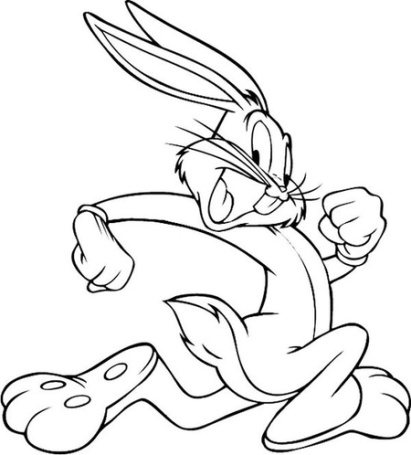 It is a blue rabbit. Its name is Bunny. It likes its name. It lives in the forest. It is five. Bunny is not big but it is strong and brave. Bunny is nice and funny. It can run and jump. It can’t swim and skate. Наш словарик:forest - лесbig-большойstrong - сильныйbrave – смелыйnice- хорошийfunny – смешнойrun- бегатьjump – прыгатьskate - кататься на конькахswim – плавать                                       1. Is Bunny a rabbit?                            2. What colour is Bunny?3. How old is Bunny?4. Is it strong and brave? 5. Can Bunny swim? Не забудь раскрасить Банни правильным цветом! 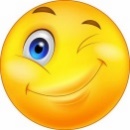 2. Read the text and do the exercises.                                       повышенный уровень     (Прочитай текст и выполни упражнения).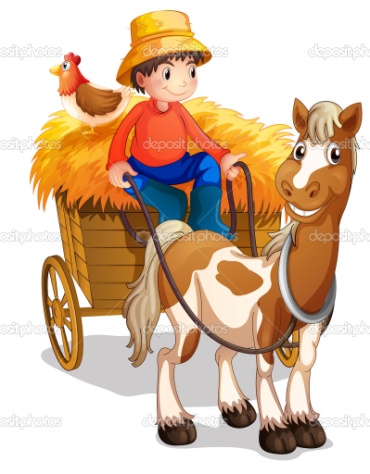 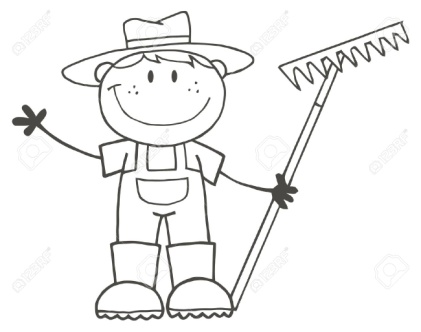 On the farmTim is a farmer. He has got six pets. He has got five black dogs and one grey horse. His horse lives on the farm. It is very strong. It is nice, too. It can run and jump well. Tim’s dogs are not big. They are not strong but they are very brave. They like to go to the forest with Tim.Наш словарик:a farmer – фермер    a farm - фермаhas got  - иметьpet- домашнее животноеgrey- cерыйhorse - лошадкаnice- хороший brave – храбрыйto go – идти1. Заполни пропуски словами из рассказа.    Tim is ____________.    He has ____ dogs and ______ horse.    His horse is very ________.    It can run and _______.    Tim’s dogs are not big and strong but they _________.2. Прочитай предложения и исправь, если это необходимо.     Tim is a doctor.     He has three white dogs and one gray elephant.     His horse lives in the house.     Tim has big cats.     His cats like to go to the park.3. Crossword time!                                                           «Умники и умницы. Углубленный уровень»     (Решаем кроссворды!)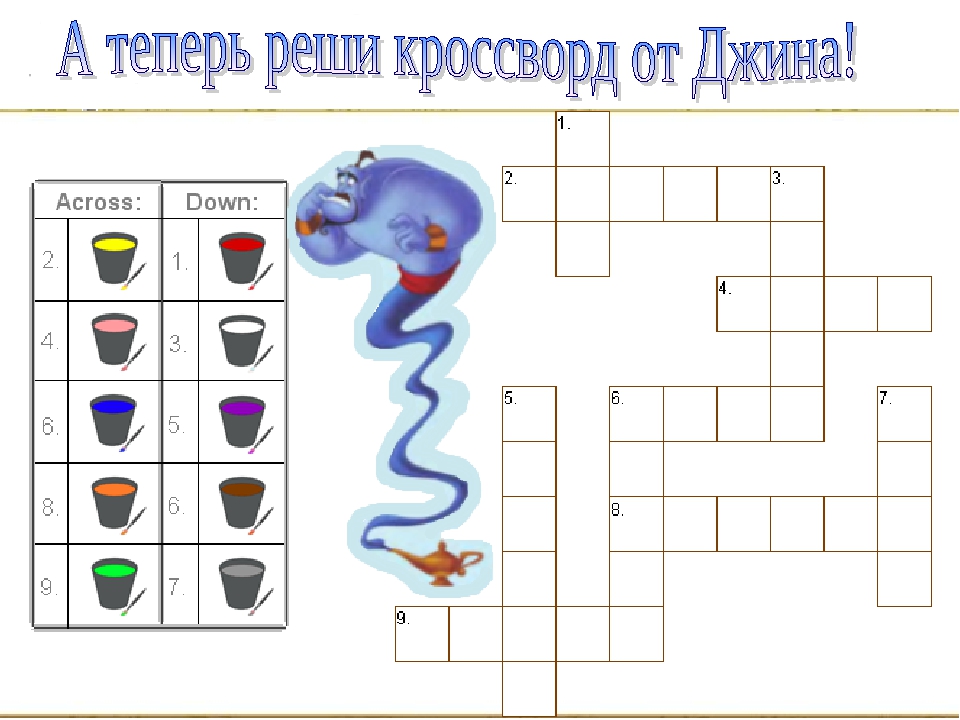 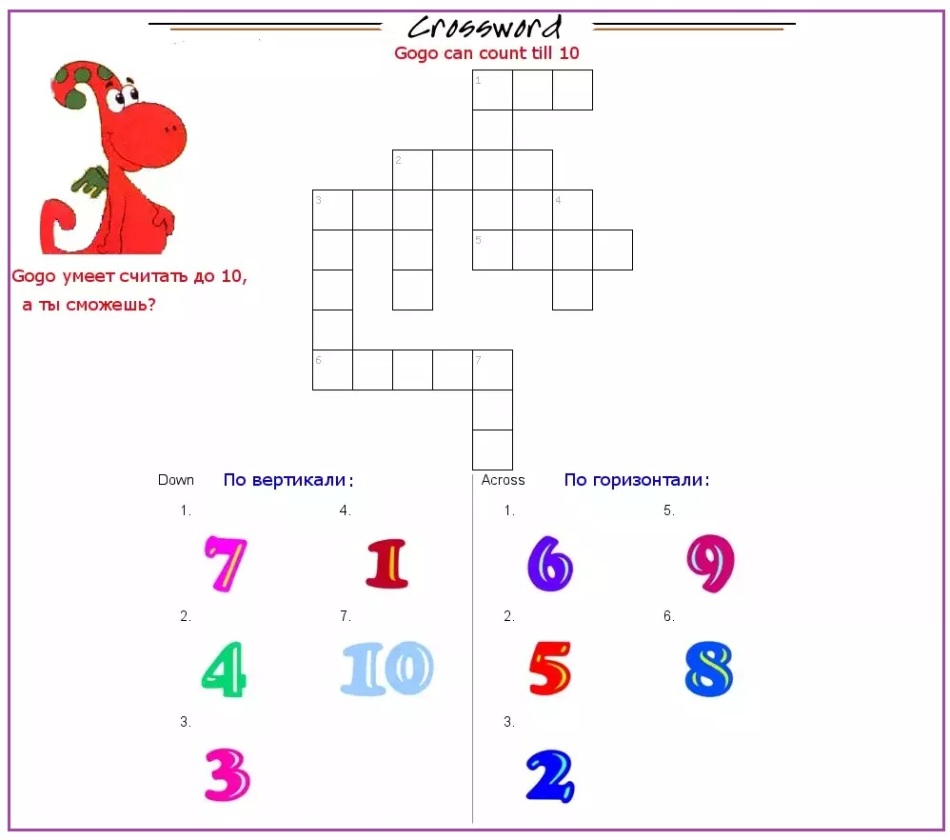 Можно посетить интерактивный урок в МЭШhttps://uchebnik.mos.ru/composer2/lesson/85534/viewФранцузский язык (Для здания школы им. Р.Роллана) Повтори спряжения глаголов avoir и êtreAvoir – иметьJ’ai                   Nous avons Tu as               Vous avez  Il a                   Ils ontElle a               Elle ontExercice 1 Mettez le verbe avoir et traduisez les phrases:Pierre ______________ un cartable. ____________________________________________Ils _________________des cahiers. _____________________________________________Tu ________________ un chien. _______________________________________________Marie et Lucie __________ des livres.____________________________________________Vous __________________des stylos. ____________________________________________J’ ________________un chat. __________________________________________________Être – естьJe suis            Nous sommesTu es              Vous êtesIl est               Ils sontElle est           Elles sont Exercice 1 Mettez le verbe être et traduisez les phrases:Vous _______________ en classe. _________________________________________ Je _________________à l’école. ___________________________________________Claire et Pierre _______________ devant le tableau. ___________________________ Nous _________________________ dans le jardin. _____________________________ Tu _______________________ à ta place. ____________________________________Madame Branche _____________ devant sa maison. ___________________________Повтори спряжения глаголов avoir и êtreAvoir – иметьJ’ai                   Nous avons Tu as               Vous avez  Il a                   Ils ontElle a               Elle ontExercice 1 Mettez le verbe avoir et traduisez les phrases:Pierre ______________ un cartable. ____________________________________________Ils _________________des cahiers. _____________________________________________Tu ________________ un chien. _______________________________________________Marie et Lucie __________ des livres.____________________________________________Vous __________________des stylos. ____________________________________________J’ ________________un chat. __________________________________________________Être – естьJe suis            Nous sommesTu es              Vous êtesIl est               Ils sontElle est           Elles sont Exercice 1 Mettez le verbe être et traduisez les phrases:Vous _______________ en classe. _________________________________________ Je _________________à l’école. ___________________________________________Claire et Pierre _______________ devant le tableau. ___________________________ Nous _________________________ dans le jardin. _____________________________ Tu _______________________ à ta place. ____________________________________Madame Branche _____________ devant sa maison. ___________________________ МузыкаНачальная школа:1   https://www.youtube.com/watch?v=TuuVHOmM1Zc&t=1s –    Видеть музыку. Развивающий мультфильм для детей.2   https://www.youtube.com/watch?v=C7vk3_WYfqs –      Песня о маленьком трубаче.3   https://www.youtube.com/watch?v=sFtcPPkG_bk –     Песня о весёломИзобразительное искусствоДорогие ребята! Предлагаем вам познакомиться мастер-классами по рисованию и при желании попробовать создать свой шедевр!Как нарисовать дом и тень акварелью:https://kalachevaschool.ru/blog/576229Как нарисовать морской пейзаж https://www.youtube.com/watch?v=TXBQ5t80bssРисуем портрет. Как нарисовать волосы карандашом:https://www.youtube.com/watch?v=hEP9H5oFgkEКак нарисовать куб https://www.youtube.com/watch?v=CMlsR4LGrn4Как рисовать цветными карандашами. Основы+полезные советы:https://www.youtube.com/watch?v=zu4nYnJU7uQИзображение яблока акварелью:https://www.youtube.com/watch?v=hYBd5LT6pJoКак нарисовать объём: основы светотени в рисунке карандашом:https://www.youtube.com/watch?v=hg_RC4LrUiwПолучившиеся работы присылайте на почту своим учителям Изобразительного искусства для онлайн-выставки!